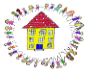 Meeting Minutes – October 3, 2012In Attendance:  Michele Basile, Stephanie Stanton, P.J. Libby, Angela Dolan, Paula Castner, Maggie Bonazzoli, Jenn Richardson, Giayane Hanyalogglu, Manuela Michel, Jennifer Shea, Scott Rossley, Maureen Principe,  Kerry Wanamaker, Ann Fleury, Nicole Reed, Shelly Kennedy-Leonard, Cheryl Mccarthy Auction Update – Paula CastnerAuction to be held Friday April 5th @ Devon’s CommonDinner includes: ziti pasta / meatballs / salad coffee, tea and desert and cash barCost per ticket:Early Bird registration $15.00 per person plus $3.00 gratuity.  PTO absorbs the $3.00 gratuity cost. For a total cost of $18.00.Regular price ticket (after early bird cutoff date will be $18.00 per person.Table of 8 people can reserve ticket @ $14.00 per person  Contract with Devon’s Common requires minimum payment of $2,000 due 2 weeks prior to event.Details on event day:  Space is available 12:00 noon until 12:00 midnight. 12:00 noon set up space.6:00 – 11:00 event time. 6:30 – 8:00 silent auction8:30 live auction begins Forms going out for donationsLBM all set with classroom projectsAuction Committee currently had 18 volunteersNeed to find music for the event.  Considering LBM Jazz band.Motion passed on ticket pricing and contract.Treasurer’s Report – Angela DolanBeginning balance - $52,500, minus other people’s money and outstandingrequests ($28,193) = $28,357 ending balance. PTO website Host Monster.com (our domain name) expires 11/1/12; cost to renew for 36 months is $251.64.Motion passed to renew domain nameMRE Karate – P.J. Libby21 students are signed up for the 10 week programSpell-A-Thon - Maggie BonazzoliThis fundraiser is the same time as the Scholastic Book fair.  Will announce this 		      event on 10/25/12 by displaying pictures of prizes in display cases in hallway.  Mr. Rossley will give cover sheet to parents.  Parents /family / friends pledge $ for  student.  a. November 1st start date.  Currently have 8 prizes.  Goal to have 18 total.b. November 7th – names entered into rafflec. November 9th – crossword puzzle dued. November 14th – students find location of words throughout communitye. November 16th – skills demonstrated – winners announced.  Pledge money      due. f. Need 2 parents for each grade level.Other Fundraisers Discussed:a.  Worcester Sharks – When to do this?   Feb or Marchb.  Family Night at the Strand Theater an optionc.  UNO restaurant successful if teachers are present		Concerned that the Spring Auction may compete with these other fundraisers.Movie Night and 4-H Food Drive:  Angela Dolana. Food Drive under way – now through November 15thb.  Movie Night is fundraiser for Food drive unrelated to PTO.  PTO paid $375 for movie license and there are limits on what movies are available.Elections:  P.J. Libbya.  Jen Shea elected as Co-Vice Presidentb.  Holly Berry and Scott Rossley voted in as Teacher Co-Presidents      Motion passed to vote in all three nomineesMiscellaneous:a.  Previous years PTO Board members met ½ hour prior to meetingb.  Scott Rossley $300 Natures Classroom.  $625 not to exceed $2,000.  Will give a Power Point presentation next week.